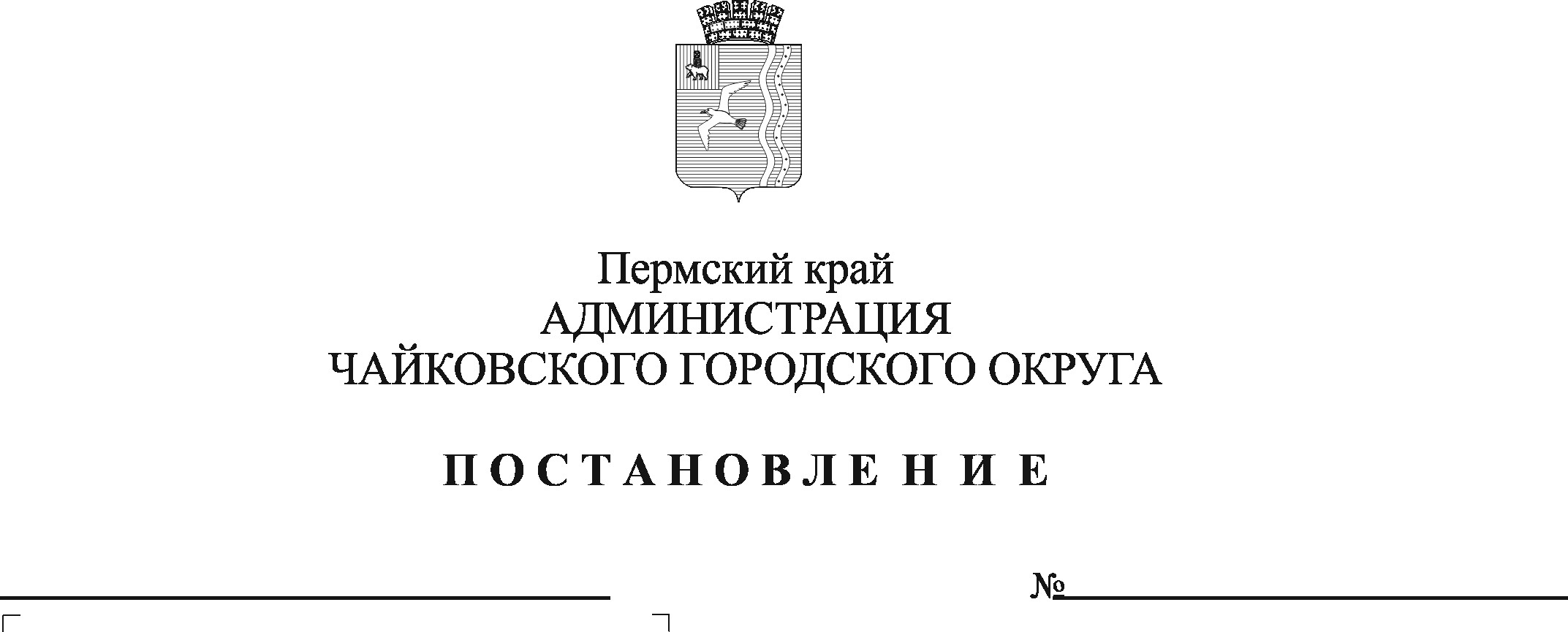 (в редакции постановлений от 08.08.2019 № 1370, от 19.11.2019 № 1833, от 04.03.2020 № 229, от 22.04.2020 № 432, от 26.06.2020 № 603, от 24.11.2020 № 1127, от 24.12.2020 №1263, от 16.03.2021 № 217, от 29.04.2021 № 420, от 31.05.2021 № 520, от 25.06.2021 № 607, от 06.09.2021 № 928, от 23.09.2021 № 986, от 15.10.2021 № 1059, от 29.11.2021 № 1234, от 27.12.2021 № 1385, от 25.01.2022 № 85, от 28.02.2022 № 217, от 05.05.2022 № 488, от 21.06.2022 №663, от 15.08.2022 №880, от 18.10.2022 №1119, от 21.11.2022 №1254, от 09.01.2023 №3, от 17.02.2023 №138, от 27.04.2023 №399, от 07.06.2023 №557)В целях обеспечения эффективности использования бюджетных средств, в соответствии со статьей 179 Бюджетного кодекса Российской Федерации, Уставом Чайковского городского округа ПОСТАНОВЛЯЮ:1. Утвердить прилагаемую муниципальную программу «Территориальное развитие Чайковского городского округа».2. Признать утратившими силу отдельные постановления администрации Чайковского муниципального района в соответствии с перечнем, согласно приложению.3.  Опубликовать постановление в газете «Огни Камы» и разместить  на официальном сайте администрации города Чайковского.4. Постановление вступает в силу со дня его официального опубликования и распространяется на правоотношения, возникшие  с 1 января 2019 г.         5.  Контроль за исполнением постановления возложить на заместителя главы администрации  Чайковского городского округа по строительству и земельно-имущественным отношениям Герасимова И.Ф. Глава городского округа –глава администрации Чайковского городского округа				              Ю.Г. ВостриковУТВЕРЖДЕНАпостановлением администрациигорода Чайковского от 21.01.2019 № 14/1МУНИЦИПАЛЬНАЯ ПРОГРАММА «Территориальное развитие Чайковского городского округа»(в редакции постановлений от 08.08.2019 № 1370, от 19.11.2019 № 1833, от 04.03.2020 № 229, от 22.04.2020 № 432, от 26.06.2020 № 603, от 24.11.2020 № 1127, от 24.12.2020 №1263, от 16.03.2021 № 217, от 29.04.2021 № 420, от 31.05.2021 № 520, от 25.06.2021 № 607, от 06.09.2021 № 928, от 23.09.2021 № 986, от 15.10.2021 № 1059, от 29.11.2021 № 1234, от 27.12.2021 № 1385, от 25.01.2022 № 85, от 28.02.2022 № 217, от 05.05.2022 № 488, от 21.06.2022 №663, от 15.08.2022 №880, от 18.10.2022 №1119, от 21.11.2022 №1254, от 09.01.2023 №3, от 17.02.2023 №138, от 27.04.2023 №399, 07.06.2023 №557 )                                                    ПАСПОРТОбщая характеристика текущего состоянияМуниципальная программа «Территориальное развитие Чайковского городского округа» (далее – Программа) направлена на создание комфортной среды проживания для населения и гостей Чайковского городского округа.Жилищное строительствоДля создания достойных условий проживания человека и комфортной среды обитания необходимо развивать инфраструктурный потенциал. Одной из основных задач решения данного вопроса является строительство жилья.      На протяжении последних лет район сохраняет положительные темпы роста жилищного строительства. По итогам 2017 года на территории введено 26,277 тыс.кв.м. жилья. Средняя обеспеченность населения жильём по состоянию на 01 января 2018 года составляет 2,3 кв.м. на одного жителя района. Развитие жилищного строительства происходит благодаря активному участию муниципального образования в федеральных и региональных программах: «Молодая семья», «Жилище», реализация Федерального закона от 21 июля 2007 года № 185-ФЗ «О Фонде содействия реформированию жилищно-коммунального хозяйства». Так же развитие жилищного строительства происходит из-за потребности рынка в новом жилье, т.е. население способно вкладывать средства в приобретение и строительство жилья.Одним из направлений в повышении инвестиционной привлекательности, развития территории, строительства жилья -  является выполнение мероприятий по обеспечению разработки документов территориального планирования.Территориальное развитие и градостроительствоТерриториальное планирование направлено на определение в документах территориального планирования назначения территорий исходя из совокупности социальных, экономических, экологических и иных факторов в целях обеспечения устойчивого развития территорий, развития инженерной, транспортной и социальной инфраструктур, обеспечения учета интересов граждан и их объединений.Документами территориального планирования являются:генеральный план.Градостроительное зонирование направлено на:- создание условий для устойчивого развития территорий муниципальных образований, сохранения окружающей среды и объектов культурного наследия;- создание условий для планировки территорий муниципального образования;     - обеспечение прав и законных интересов физических и юридических лиц, в том числе правообладателей земельных участков и объектов капитального строительства;- создание условий для привлечения инвестиций, в том числе путем предоставления возможности выбора наиболее эффективных видов разрешенного использования земельных участков и объектов капитального строительства.Документами градостроительного зонирования являются Правила землепользования и застройки.В рамках мероприятий по разработке градостроительной документации, Программой предусмотрено:-  разработка генерального плана;-  разработка правил землепользования и застройки;- разработка проектов планировки по перспективным участкам застройки;- разработка градостроительных планов на топографической основе.Жилищно-коммунальное хозяйствоЖилищно-коммунальный комплекс на территории муниципального образования включает в себя жилищный фонд, котельные, тепло-, водо- и газопроводные сети. Общая площадь жилищного фонда составляет 2 057,1 тыс.кв.м. Удельный вес площади жилищного фонда, оборудованный водопроводом и канализацией, составляет более 90 %, центральным отоплением – 86 %, горячим водоснабжением – 86 %, ваннами (душем) – 84 %, газом – 88 %, напольными электроплитами – 6 %. В округе имеются населенные пункты, в которых из-за неудовлетворительного состояния внутридомовых сетей население не получает качественные коммунальные услуги.Недостаток финансирования не позволяет в полном объеме выполнять мероприятия по ремонту и реконструкции тепловых, водопроводных и канализационных сетей, по замене оборудования, по ремонту зданий и сооружений. Необходимо обновление имеющихся основных фондов коммунального хозяйства Чайковского городского округа за счет внедрения современных, более эффективных и экономичных видов энергетического оборудования, изоляционных материалов, систем и технологий. Остается проблемным вопросом строительство очистных сооружений для МУП «Водоканал».Анализ сложившейся ситуации выявил следующие наиболее актуальные проблемы, негативно влияющие на состояние отрасли:- недостаточное развитие коммунальных систем для обеспечения возрастающих потребностей общества, в том числе связанных с новым строительством;- неравномерное распределение коммунальных мощностей, приводящее к неэффективному использованию ресурсов;- хроническое отставание развития коммунальной отрасли от развития промышленности и строительства жилья вследствие недостаточного финансирования;- высокий уровень морального и физического износа объектов и сооружений;- физическое и конструктивное несоответствие объектов коммунальной инфраструктуры современным требованиям;-неэффективное использование природных ресурсов в виде потерь ресурсов при транспортировке, а также тепловой и электрической энергии в процессе производства и транспортировки до потребителей;- усиление тенденции загрязнения окружающей среды от деятельности объектов коммунальной инфраструктуры;-высокий процент бесхозяйных объектов коммунальной инфраструктуры;-низкая эффективность системы управления в коммунальном хозяйстве, преобладание административных методов хозяйствования над рыночными.Муниципальное образование ведет планомерную работу по выявлению бесхозных объектов инженерного обеспечения в целях оформления правоустанавливающих документов, что в свою очередь позволит упорядочить тарифную систему, а также предусматривать в бюджете средства на ремонт и содержание инженерных сетей и систем.Исходя из вышеизложенного, основной целью развития коммунального хозяйства на ближайшую перспективу следует считать гарантированное обеспечение потребности населения и народного хозяйства в дешевых коммунальных ресурсах.1. ТеплоснабжениеВ Чайковском городском округе насчитывается 16 муниципальных отопительных котельных с общей установленной мощностью котлов 32,52 Гкал/час. Несмотря на то, что за последние годы была проделана огромная работа по реконструкции котельных, что привело к стабилизации состояния в области производства тепла, достигнутый эффект оказался менее ожидаемого, так как произведенное тепло теряется на пути к потребителям. Угрожающих размеров достигло количество ветхих тепловых сетей. Ветхое состояние сетей приводит к значительным потерям производственного тепла на пути к потребителю, значительным утечкам теплоносителя из систем, и как следствие, значительному росту затрат, недополучению тепла потребителями, а значит, росту социальной напряженности. Протяженность муниципальных тепловых сетей, выполненных в двухтрубном исполнении, составляет 164,42 км, из них 87,329 км (53 %) ветхие.В целях приведения системы теплоснабжения в нормативное состояние, разработаны и утверждены «Схемы теплоснабжения», предусматривающие строительство новых, реконструкцию и капитальный ремонт существующих сетей.Документом также предусмотрены мероприятия по разработке Программ комплексного развития систем коммунальной инфраструктуры, которые направлены на оптимизацию и энергосбережение тепловых систем с учетом эффективного радиуса теплоснабжения. 2. Водоснабжение и водоотведениеЧайковский городской округ имеет достаточные водные запасы для обеспечения всех потребителей доброкачественной питьевой водой в необходимом количестве. Проблема состоит в том, что существующие водопроводно - канализационные сооружения не в состоянии обеспечить устойчивое водоснабжение и водоотведение потребителей из-за недостаточной их мощности и конструктивного несовершенства, а также значительного физического износа.К этому следует добавить загрязнения самих источников водоснабжения, происходящие в результате человеческой деятельности (сброс неочищенных стоков, аварийные выбросы загрязняющих веществ в водоемы).Протяженность муниципальных водопроводных сетей 506,724 км, канализационных трубопроводов 373,256 км, из них в ветхом состоянии находятся сети водопровода 96,265 (19%), сети канализации 131,12 км (35%).На территории округа насчитывается 64 источника хозяйственно-питьевого водоснабжения, 25 насосных станций водопровода. На сегодняшний день часть артезианских скважин и водопроводных сетей поставлены на баланс, но остались скважины и водопроводы, подающие воду населению, регистрация права на которые не оформлена.За прошедший период в ряде населенных пунктов были проведены работы по ремонту сетей, по промывке скважин, заменена и отремонтирована часть насосного оборудования.Необходимо отметить, что в последние годы фактически не велось строительство новых и реконструкция действующих водозаборов.В целях приведения системы водоснабжения и водоотведения в нормативное состояние, разработаны и утверждены «Схемы водоснабжения и водоотведения», предусматривающие строительство новых, реконструкцию и капитальный ремонт существующих сетей.Документом также предусмотрены мероприятия по разработке Программ комплексного развития систем коммунальной инфраструктуры, которые направлены на развитие централизованных систем водоснабжения и водоотведения.3. ЭлектроснабжениеРост бытовых нагрузок особенно в микрорайонах индивидуального строительства (коттеджи), приобретение населением сложной бытовой техники, установка энергоемкого оборудования (электроотопление) привел к ухудшению качества электроэнергии (низкое напряжение в конце электрической линии), во время строительства жилых домов кусочки электроэнергий, трансформаторные подстанции возводились временно без проектных работ.Общая протяженность линий электропередач 651,085 км, из них в ветхом состоянии находятся 190,09 км (29%).Для резервирования котельных в поселениях, особенно в зимнее время, необходимы дополнительные электрические линии высоко напряжения 10 кВ. Большинство сетей кабельных, подходящих к жилым домам, оказались брошенными. Есть случаи разворовывания бесхозных электрических сетей, особенно в сельской местности.В последние годы фактически не велось строительство новых и реконструкция действующих муниципальных линий электропередач.В целях приведения системы электроснабжения в нормативное состояние, Документом также предусмотрены мероприятия по разработке Программ комплексного развития систем коммунальной инфраструктуры поселений, которые направлены на развитие систем энергообеспечение: строительство, реконструкция и ремонт существующих сетей.Часть мероприятий по модернизации систем и сетей энергоснабжения поселений предусмотрены инвестиционными программами МРСК «Урала».4. ГазоснабжениеДля газификации квартир и жилых домов используется природный и сжиженный газ. Процент газификации квартир составляет природным газом - 88,0%, сжиженным - 12%. На территории района находится 16 котельных, 7 из которых газовые. Протяженность газопроводов составляет 54,348 км. По состоянию на 01 января 2018 года остаются не газифицированными Альняшинская, Ваньковская, Зипуновская, Уральская территории.В целях обеспечения поселений Чайковского городского округа газом, предусмотрены мероприятия по строительству распределительных газопроводов в населенных пунктах необеспеченных или обеспеченных не в полном объеме газовым топливом. При этом строительство межпоселенческих (магистральных) газопроводов предусмотрено Программой ГАЗПРОМА последующие годы.Приложение 1к муниципальной программе «Территориальное развитие Чайковского городского округа»Подпрограмма 1. «Развитие системы газификации» ПАСПОРТПриложение 2к муниципальной программе «Территориальное развитие Чайковского городского округа»Подпрограмма 2. «Развитие системы водоснабжения и водоотведения»ПАСПОРТПриложение 3к муниципальной программе «Территориальное развитие Чайковского городского округа»Подпрограмма 3. «Развитие системы теплоснабжения» ПАСПОРТПриложение 4к муниципальной программе «Территориальное развитие Чайковского городского округа» Подпрограмма 4. «Развитие системы электроснабжения» ПАСПОРТПриложение 5к муниципальной программе «Территориальное развитие Чайковского городского округа»Подпрограмма 5. «Градостроительная документация» ПАСПОРТПриложение 6к муниципальной программе «Территориальное развитие Чайковского городского округа»Подпрограмма 6.  «Комплексное обеспечение инженерной инфраструктурой и благоустройством объектов» ПАСПОРТПриложение 7к муниципальной программе «Территориальное развитие Чайковского городского округа»Подпрограмма 7.  «Обеспечение реализации муниципальной программы» ПАСПОРТОтветственный исполнитель программыУправление строительства и архитектуры администрации Чайковского городского округа (далее – УСИА администрации Чайковского городского округа)Соисполнители программыУправление жилищно-коммунального хозяйства и транспорта администрации Чайковского городского округа (далее – УЖКХ и транспорта администрации Чайковского городского округа);Администрация Чайковского городского округа (далее - Администрация Чайковского ГО)Участники программыУСИА администрации Чайковского городского округа;УЖКХ и транспорта администрации Чайковского городского округа;Администрация Чайковского ГОПодпрограммы программы«Развитие системы газификации».«Развитие системы водоснабжения и водоотведения».«Развитие системы теплоснабжения».«Развитие системы электроснабжения».«Градостроительная документация».«Комплексное обеспечение инженерной инфраструктурой и благоустройством объектов».«Обеспечение реализации муниципальной программы».Цели программыСоздание комфортной среды проживания для населения и гостей Чайковского городского округаЗадачи программы1. Создание благоприятных условий для устойчивого, безопасного и комплексного развития территории округа.2. Создание благоприятных условий для жизнедеятельности на территории округа. Целевые показатели подпрограммы№ п/пНаименование показателяНаименование показателяНаименование показателя2020год (факт)2020год (факт)2021год (факт)2021год (факт) 2022 год (факт) 2022 год (факт)2023год (план)2023год (план)2024 год (план)2024 год (план)2025 год (план)Целевые показатели подпрограммы1Количество построенных сетей газопровода, кмКоличество построенных сетей газопровода, кмКоличество построенных сетей газопровода, км4,035854,035850,00000,00000,00000,00001,610071,610070,00000,00000,0000Целевые показатели подпрограммы2Количество построенных, отремонтированных сетей водоснабжения и водоотведения, кмКоличество построенных, отремонтированных сетей водоснабжения и водоотведения, кмКоличество построенных, отремонтированных сетей водоснабжения и водоотведения, км0,6960,69610,56510,5656,34976,34977,65247,652410,210,20,2Целевые показатели подпрограммы3Доля обеспеченности Чайковского городского округа необходимой градостроительной документацией в соответствии с требованиями Градостроительного кодекса Российской Федерации, способствующей проведению эффективной муниципальной политики в области управления земельными ресурсами, привлечения инвестиций в различные отрасли муниципального хозяйства и социальной сферыДоля обеспеченности Чайковского городского округа необходимой градостроительной документацией в соответствии с требованиями Градостроительного кодекса Российской Федерации, способствующей проведению эффективной муниципальной политики в области управления земельными ресурсами, привлечения инвестиций в различные отрасли муниципального хозяйства и социальной сферыДоля обеспеченности Чайковского городского округа необходимой градостроительной документацией в соответствии с требованиями Градостроительного кодекса Российской Федерации, способствующей проведению эффективной муниципальной политики в области управления земельными ресурсами, привлечения инвестиций в различные отрасли муниципального хозяйства и социальной сферы100100100100100100100100100100100Этапы и сроки реализации подпрограммыПодпрограмма рассчитана на период реализации с 2019 по 2025 годы. Подпрограмма не имеет строгой разбивки на этапы.Подпрограмма рассчитана на период реализации с 2019 по 2025 годы. Подпрограмма не имеет строгой разбивки на этапы.Подпрограмма рассчитана на период реализации с 2019 по 2025 годы. Подпрограмма не имеет строгой разбивки на этапы.Подпрограмма рассчитана на период реализации с 2019 по 2025 годы. Подпрограмма не имеет строгой разбивки на этапы.Подпрограмма рассчитана на период реализации с 2019 по 2025 годы. Подпрограмма не имеет строгой разбивки на этапы.Подпрограмма рассчитана на период реализации с 2019 по 2025 годы. Подпрограмма не имеет строгой разбивки на этапы.Подпрограмма рассчитана на период реализации с 2019 по 2025 годы. Подпрограмма не имеет строгой разбивки на этапы.Подпрограмма рассчитана на период реализации с 2019 по 2025 годы. Подпрограмма не имеет строгой разбивки на этапы.Подпрограмма рассчитана на период реализации с 2019 по 2025 годы. Подпрограмма не имеет строгой разбивки на этапы.Подпрограмма рассчитана на период реализации с 2019 по 2025 годы. Подпрограмма не имеет строгой разбивки на этапы.Подпрограмма рассчитана на период реализации с 2019 по 2025 годы. Подпрограмма не имеет строгой разбивки на этапы.Подпрограмма рассчитана на период реализации с 2019 по 2025 годы. Подпрограмма не имеет строгой разбивки на этапы.Подпрограмма рассчитана на период реализации с 2019 по 2025 годы. Подпрограмма не имеет строгой разбивки на этапы.Подпрограмма рассчитана на период реализации с 2019 по 2025 годы. Подпрограмма не имеет строгой разбивки на этапы.Подпрограмма рассчитана на период реализации с 2019 по 2025 годы. Подпрограмма не имеет строгой разбивки на этапы.Объемы бюджетных ассигнованийИсточники финансированияИсточники финансированияРасходы (тыс.руб.)Расходы (тыс.руб.)Расходы (тыс.руб.)Расходы (тыс.руб.)Расходы (тыс.руб.)Расходы (тыс.руб.)Расходы (тыс.руб.)Расходы (тыс.руб.)Расходы (тыс.руб.)Расходы (тыс.руб.)Расходы (тыс.руб.)Расходы (тыс.руб.)Расходы (тыс.руб.)Объемы бюджетных ассигнованийИсточники финансированияИсточники финансирования2020 год (факт)2021 год (факт)2021 год (факт)2022 год (факт)2022 год (факт)2023 год (план)2023 год (план)2024 год (план)2024 год (план)2025 год (план)2025 год (план)ИтогоИтогоОбъемы бюджетных ассигнованийВсего, в том числе:Всего, в том числе:56 810,46126126 782,41067126 782,41067204 927,23280204 927,23280223 531,17400223 531,17400117 721,22900117 721,2290076 773,1070076 773,10700806 545,61473806 545,61473Объемы бюджетных ассигнованийМестный бюджетМестный бюджет47 458,8598781 731, 9946281 731, 9946286 329,3794586 329,3794588 501,0740088 501,0740046 294,1290046 294,1290038 573,5070038 573,50700388 888,94394388 888,94394Объемы бюджетных ассигнованийКраевой бюджетКраевой бюджет9 351,6013945 050,4160545 050,41605118 597,85335118 597,85335135 030,10000135 030,1000071 427,1000071 427,1000038 199,6000038 199,60000417 656,67079417 656,67079Объемы бюджетных ассигнованийФедеральный бюджетФедеральный бюджет0,000000,000000,000000,000000,000000,000000,000000,000000,000000,000000,000000,000000,00000Объемы бюджетных ассигнованийВнебюджетные средстваВнебюджетные средства0,000000,000000,000000,000000,00000       0,00000       0,00000      0,00000      0,00000      0,00000      0,00000    0,00000    0,00000Ожидаемые результаты реализации программыВыполнить строительство 25,54692 км сетей газопровода.  Выполнить строительство, ремонт 38,8341 км сетей водоснабжения и водоотведения. Доля обеспеченности Чайковского городского округа необходимой градостроительной документацией в соответствии с требованиями градостроительного кодекса Российской Федерации - 100 %.Выполнить строительство 25,54692 км сетей газопровода.  Выполнить строительство, ремонт 38,8341 км сетей водоснабжения и водоотведения. Доля обеспеченности Чайковского городского округа необходимой градостроительной документацией в соответствии с требованиями градостроительного кодекса Российской Федерации - 100 %.Выполнить строительство 25,54692 км сетей газопровода.  Выполнить строительство, ремонт 38,8341 км сетей водоснабжения и водоотведения. Доля обеспеченности Чайковского городского округа необходимой градостроительной документацией в соответствии с требованиями градостроительного кодекса Российской Федерации - 100 %.Выполнить строительство 25,54692 км сетей газопровода.  Выполнить строительство, ремонт 38,8341 км сетей водоснабжения и водоотведения. Доля обеспеченности Чайковского городского округа необходимой градостроительной документацией в соответствии с требованиями градостроительного кодекса Российской Федерации - 100 %.Выполнить строительство 25,54692 км сетей газопровода.  Выполнить строительство, ремонт 38,8341 км сетей водоснабжения и водоотведения. Доля обеспеченности Чайковского городского округа необходимой градостроительной документацией в соответствии с требованиями градостроительного кодекса Российской Федерации - 100 %.Выполнить строительство 25,54692 км сетей газопровода.  Выполнить строительство, ремонт 38,8341 км сетей водоснабжения и водоотведения. Доля обеспеченности Чайковского городского округа необходимой градостроительной документацией в соответствии с требованиями градостроительного кодекса Российской Федерации - 100 %.Выполнить строительство 25,54692 км сетей газопровода.  Выполнить строительство, ремонт 38,8341 км сетей водоснабжения и водоотведения. Доля обеспеченности Чайковского городского округа необходимой градостроительной документацией в соответствии с требованиями градостроительного кодекса Российской Федерации - 100 %.Выполнить строительство 25,54692 км сетей газопровода.  Выполнить строительство, ремонт 38,8341 км сетей водоснабжения и водоотведения. Доля обеспеченности Чайковского городского округа необходимой градостроительной документацией в соответствии с требованиями градостроительного кодекса Российской Федерации - 100 %.Выполнить строительство 25,54692 км сетей газопровода.  Выполнить строительство, ремонт 38,8341 км сетей водоснабжения и водоотведения. Доля обеспеченности Чайковского городского округа необходимой градостроительной документацией в соответствии с требованиями градостроительного кодекса Российской Федерации - 100 %.Выполнить строительство 25,54692 км сетей газопровода.  Выполнить строительство, ремонт 38,8341 км сетей водоснабжения и водоотведения. Доля обеспеченности Чайковского городского округа необходимой градостроительной документацией в соответствии с требованиями градостроительного кодекса Российской Федерации - 100 %.Выполнить строительство 25,54692 км сетей газопровода.  Выполнить строительство, ремонт 38,8341 км сетей водоснабжения и водоотведения. Доля обеспеченности Чайковского городского округа необходимой градостроительной документацией в соответствии с требованиями градостроительного кодекса Российской Федерации - 100 %.Выполнить строительство 25,54692 км сетей газопровода.  Выполнить строительство, ремонт 38,8341 км сетей водоснабжения и водоотведения. Доля обеспеченности Чайковского городского округа необходимой градостроительной документацией в соответствии с требованиями градостроительного кодекса Российской Федерации - 100 %.Выполнить строительство 25,54692 км сетей газопровода.  Выполнить строительство, ремонт 38,8341 км сетей водоснабжения и водоотведения. Доля обеспеченности Чайковского городского округа необходимой градостроительной документацией в соответствии с требованиями градостроительного кодекса Российской Федерации - 100 %.Выполнить строительство 25,54692 км сетей газопровода.  Выполнить строительство, ремонт 38,8341 км сетей водоснабжения и водоотведения. Доля обеспеченности Чайковского городского округа необходимой градостроительной документацией в соответствии с требованиями градостроительного кодекса Российской Федерации - 100 %.Выполнить строительство 25,54692 км сетей газопровода.  Выполнить строительство, ремонт 38,8341 км сетей водоснабжения и водоотведения. Доля обеспеченности Чайковского городского округа необходимой градостроительной документацией в соответствии с требованиями градостроительного кодекса Российской Федерации - 100 %.Ответственный исполнитель подпрограммыУСИА администрации Чайковского городского округаСоисполнители подпрограммыУЖКХ и транспорта администрации Чайковского городского округаАдминистрация Чайковского ГОУчастники подпрограммыУСИА администрации Чайковского городского округа;УЖКХ и транспорта администрации Чайковского городского округа;Администрация Чайковского ГОЦели подпрограммыПовышение уровня и качества жизни населения, создание благоприятных условий для жизнедеятельности на территории Чайковского городского округа за счет развития системы газоснабжения.Задачи подпрограммы1.Строительство распределительных газопроводов;2.Проведение работ по содержанию инженерных систем газоснабжения.Целевые показатели подпрограммы№ п/пНаименование показателяНаименование показателя2020 год (факт)2020 год (факт)2021 год (факт)2022 год (факт)2023 год (план)2024 год (план)2025 год (план)Целевые показатели подпрограммы1Количество построенных сетей газопровода, кмКоличество построенных сетей газопровода, км4,035854,035850,00000,00001,816070,00000,0000Этапы и сроки реализации подпрограммыПодпрограмма рассчитана на период реализации с 2019 по 2025 годы. Подпрограмма не имеет строгой разбивки на этапы.Подпрограмма рассчитана на период реализации с 2019 по 2025 годы. Подпрограмма не имеет строгой разбивки на этапы.Подпрограмма рассчитана на период реализации с 2019 по 2025 годы. Подпрограмма не имеет строгой разбивки на этапы.Подпрограмма рассчитана на период реализации с 2019 по 2025 годы. Подпрограмма не имеет строгой разбивки на этапы.Подпрограмма рассчитана на период реализации с 2019 по 2025 годы. Подпрограмма не имеет строгой разбивки на этапы.Подпрограмма рассчитана на период реализации с 2019 по 2025 годы. Подпрограмма не имеет строгой разбивки на этапы.Подпрограмма рассчитана на период реализации с 2019 по 2025 годы. Подпрограмма не имеет строгой разбивки на этапы.Подпрограмма рассчитана на период реализации с 2019 по 2025 годы. Подпрограмма не имеет строгой разбивки на этапы.Подпрограмма рассчитана на период реализации с 2019 по 2025 годы. Подпрограмма не имеет строгой разбивки на этапы.Подпрограмма рассчитана на период реализации с 2019 по 2025 годы. Подпрограмма не имеет строгой разбивки на этапы.Объемы бюджетных ассигнованийИсточники финансированияИсточники финансированияРасходы (тыс.руб.)Расходы (тыс.руб.)Расходы (тыс.руб.)Расходы (тыс.руб.)Расходы (тыс.руб.)Расходы (тыс.руб.)Расходы (тыс.руб.)Расходы (тыс.руб.)Объемы бюджетных ассигнованийИсточники финансированияИсточники финансирования2020 год (факт)2020 год (факт)2021 год (факт)2022 год (факт)2023 год (план)2024 год (план)2025 год (план)Итого Объемы бюджетных ассигнованийВсего, в том числе:Всего, в том числе:10 397, 9019810 397, 9019811 356,515553 660,0890414 163,589001 899, 641001 899, 6410043 377,37757Объемы бюджетных ассигнованийМестный бюджетМестный бюджет5 001, 315855 001, 3158510 961,312183 660,089049 106,677001 899, 641000,0000032 528, 67607Объемы бюджетных ассигнованийКраевой бюджетКраевой бюджет5 396, 86135 396, 8613395,203370,000005 056,91200       0,000000,0000010 848, 70150Объемы бюджетных ассигнованийФедеральный бюджетФедеральный бюджет0,000000,000000,000000,000000,000000,000000,000000,00000Объемы бюджетных ассигнованийВнебюджетные средстваВнебюджетные средства0,000000,000000,000000,000000,000000,000000,000000,00000Ожидаемые результаты реализации подпрограммыВыполнить строительство 25,54692  сетей газопровода. Выполнить строительство 25,54692  сетей газопровода. Выполнить строительство 25,54692  сетей газопровода. Выполнить строительство 25,54692  сетей газопровода. Выполнить строительство 25,54692  сетей газопровода. Выполнить строительство 25,54692  сетей газопровода. Выполнить строительство 25,54692  сетей газопровода. Выполнить строительство 25,54692  сетей газопровода. Выполнить строительство 25,54692  сетей газопровода. Выполнить строительство 25,54692  сетей газопровода. Ответственный исполнитель подпрограммыУСИА администрации Чайковского городского округаСоисполнители подпрограммыУЖКХ и транспорта администрации Чайковского городского округаУчастники подпрограммыУСИА администрации Чайковского городского округа;УЖКХ и транспорта администрации Чайковского городского округаЦели подпрограммыПовышение уровня и качества жизни населения, создание благоприятных условий для жизнедеятельности на территории Чайковского городского округа за счет развития системы водоснабжения и водоотведения.Задачи подпрограммы1. Строительство, реконструкция, капитальный ремонт и ремонт объектов водоснабжения и водоотведения;2.Содержание и техническое обслуживание объектов водоснабжения и водоотведения.Целевые показатели подпрограммы№ п/пНаименование показателяНаименование показателя2020 год (факт)2020 год (факт)2021 год (факт)2021 год (факт)2022 год (факт )2022 год (факт )2023 год (план)2024 год (план)2025 год (план)Целевые показатели подпрограммы1Количество построенных, отремонтированных сетей водоснабжения и водоотведения, кмКоличество построенных, отремонтированных сетей водоснабжения и водоотведения, км0,6960,69610,56510,5656,34976,34977,652410,20,2Этапы и сроки реализации подпрограммыПодпрограмма рассчитана на период реализации с 2019 по 2025 годы. Подпрограмма не имеет строгой разбивки на этапы.Подпрограмма рассчитана на период реализации с 2019 по 2025 годы. Подпрограмма не имеет строгой разбивки на этапы.Подпрограмма рассчитана на период реализации с 2019 по 2025 годы. Подпрограмма не имеет строгой разбивки на этапы.Подпрограмма рассчитана на период реализации с 2019 по 2025 годы. Подпрограмма не имеет строгой разбивки на этапы.Подпрограмма рассчитана на период реализации с 2019 по 2025 годы. Подпрограмма не имеет строгой разбивки на этапы.Подпрограмма рассчитана на период реализации с 2019 по 2025 годы. Подпрограмма не имеет строгой разбивки на этапы.Подпрограмма рассчитана на период реализации с 2019 по 2025 годы. Подпрограмма не имеет строгой разбивки на этапы.Подпрограмма рассчитана на период реализации с 2019 по 2025 годы. Подпрограмма не имеет строгой разбивки на этапы.Подпрограмма рассчитана на период реализации с 2019 по 2025 годы. Подпрограмма не имеет строгой разбивки на этапы.Подпрограмма рассчитана на период реализации с 2019 по 2025 годы. Подпрограмма не имеет строгой разбивки на этапы.Подпрограмма рассчитана на период реализации с 2019 по 2025 годы. Подпрограмма не имеет строгой разбивки на этапы.Подпрограмма рассчитана на период реализации с 2019 по 2025 годы. Подпрограмма не имеет строгой разбивки на этапы.Объемы бюджетных ассигнованийИсточники финансированияИсточники финансированияРасходы (тыс.руб.)Расходы (тыс.руб.)Расходы (тыс.руб.)Расходы (тыс.руб.)Расходы (тыс.руб.)Расходы (тыс.руб.)Расходы (тыс.руб.)Расходы (тыс.руб.)Расходы (тыс.руб.)Расходы (тыс.руб.)Объемы бюджетных ассигнованийИсточники финансированияИсточники финансирования2020 год (факт)2020 год (факт)2021 год (факт)2021 год (факт)2022 год (факт)2022 год (факт)2023 год (план)2024 год (план)2025 год (план) ИтогоОбъемы бюджетных ассигнованийВсего, в том числе:Всего, в том числе:3 235,211293 235,2112951 225,6819751 225,6819754 061,6319054 061,63190130 361,605007 174,65800177,76000244 916,05316Объемы бюджетных ассигнованийМестный бюджетМестный бюджет3 235,211293 235,2112931 883,9994531 883,9994515 567,2324715 567,2324726 162,829007 174,658000,0000082 881,19521Объемы бюджетных ассигнованийКраевой бюджетКраевой бюджет0,000000,0000019 341,6825219 341,6825238 494,3994338 494,39943104 198,776000,000000,00000162 034,85795Объемы бюджетных ассигнованийФедеральный бюджетФедеральный бюджет0,000000,000000,000000,000000,000000,000000,000000,000000,000000,00000Объемы бюджетных ассигнованийВнебюджетные средстваВнебюджетные средства0,000000,000000,000000,000000,000000,000000,000000,000000,000000,00000Ожидаемые результаты реализации подпрограммыВыполнить строительство, ремонт 38,8341 км сетей водоснабжения и водоотведения. Выполнить строительство, ремонт 38,8341 км сетей водоснабжения и водоотведения. Выполнить строительство, ремонт 38,8341 км сетей водоснабжения и водоотведения. Выполнить строительство, ремонт 38,8341 км сетей водоснабжения и водоотведения. Выполнить строительство, ремонт 38,8341 км сетей водоснабжения и водоотведения. Выполнить строительство, ремонт 38,8341 км сетей водоснабжения и водоотведения. Выполнить строительство, ремонт 38,8341 км сетей водоснабжения и водоотведения. Выполнить строительство, ремонт 38,8341 км сетей водоснабжения и водоотведения. Выполнить строительство, ремонт 38,8341 км сетей водоснабжения и водоотведения. Выполнить строительство, ремонт 38,8341 км сетей водоснабжения и водоотведения. Выполнить строительство, ремонт 38,8341 км сетей водоснабжения и водоотведения. Выполнить строительство, ремонт 38,8341 км сетей водоснабжения и водоотведения. Ответственный исполнитель подпрограммыУСИА администрации Чайковского городского округаСоисполнители подпрограммыУЖКХ и транспорта администрации Чайковского городского округа;Администрация Чайковского ГОУчастники подпрограммыУСИА администрации Чайковского городского округа;УЖКХ и транспорта администрации Чайковского городского округа;Администрация Чайковского ГОЦели подпрограммыПовышение уровня и качества жизни населения, создание благоприятных условий для жизнедеятельности на территории Чайковского городского округа за счет развития системы теплоснабжения.Задачи подпрограммы1. Строительство, реконструкция, капитальный ремонт и ремонт объектов теплоснабжения;2. Содержание и техническое обслуживание объектов теплоснабжения.Целевые показатели подпрограммы№ п/пНаименование показателяНаименование показателя2020 год (факт)2020 год (факт)2021 год (план)2021 год (план)2022 год (факт)2022 год (факт)2023 год (план)2024 год (план)2025 год (план)Целевые показатели подпрограммы1Количество построенных, отремонтированных сетей теплоснабже-ния, кмКоличество построенных, отремонтированных сетей теплоснабже-ния, км0,5390,5390,1340,134 1,3083 1,30830,0000,3000,300Целевые показатели подпрограммы2Количество построенных (реконструированных) котельных, ед.Количество построенных (реконструированных) котельных, ед.001100000Этапы и сроки реализации подпрограммыПодпрограмма рассчитана на период реализации с 2019 по 2025 годы. Подпрограмма не имеет строгой разбивки на этапы.Подпрограмма рассчитана на период реализации с 2019 по 2025 годы. Подпрограмма не имеет строгой разбивки на этапы.Подпрограмма рассчитана на период реализации с 2019 по 2025 годы. Подпрограмма не имеет строгой разбивки на этапы.Подпрограмма рассчитана на период реализации с 2019 по 2025 годы. Подпрограмма не имеет строгой разбивки на этапы.Подпрограмма рассчитана на период реализации с 2019 по 2025 годы. Подпрограмма не имеет строгой разбивки на этапы.Подпрограмма рассчитана на период реализации с 2019 по 2025 годы. Подпрограмма не имеет строгой разбивки на этапы.Подпрограмма рассчитана на период реализации с 2019 по 2025 годы. Подпрограмма не имеет строгой разбивки на этапы.Подпрограмма рассчитана на период реализации с 2019 по 2025 годы. Подпрограмма не имеет строгой разбивки на этапы.Подпрограмма рассчитана на период реализации с 2019 по 2025 годы. Подпрограмма не имеет строгой разбивки на этапы.Подпрограмма рассчитана на период реализации с 2019 по 2025 годы. Подпрограмма не имеет строгой разбивки на этапы.Подпрограмма рассчитана на период реализации с 2019 по 2025 годы. Подпрограмма не имеет строгой разбивки на этапы.Подпрограмма рассчитана на период реализации с 2019 по 2025 годы. Подпрограмма не имеет строгой разбивки на этапы.Объемы бюджетных ассигнованийИсточники финансированияИсточники финансированияРасходы (тыс.руб.)Расходы (тыс.руб.)Расходы (тыс.руб.)Расходы (тыс.руб.)Расходы (тыс.руб.)Расходы (тыс.руб.)Расходы (тыс.руб.)Расходы (тыс.руб.)Расходы (тыс.руб.)Расходы (тыс.руб.)Объемы бюджетных ассигнованийИсточники финансированияИсточники финансирования2020 год (факт)2020 год (факт)2021 год (факт)2021 год (факт)2022 год (факт)2022 год (факт)2023 год (план)2024 год (план)2025 год (план)ИтогоОбъемы бюджетных ассигнованийВсего, в том числе:Всего, в том числе:10 707,5857310 707,5857327 465,6159927 465,6159927 616,9345427 616,934540,00000498,38000498,3800066 786, 89626Объемы бюджетных ассигнованийМестный бюджетМестный бюджет6 752,570476 752,570472 152,085832 152,085832 484,597472 484,597470,00000498,38000498,38000,12 386,01377Объемы бюджетных ассигнованийКраевой бюджетКраевой бюджет3 955,015263 955,0152625 313,5301625 313,5301625 132,3370725 132,337070,000000,000000,00000,54 400, 88249Объемы бюджетных ассигнованийФедеральный бюджетФедеральный бюджет0,000000,000000,000000,000000,000000,000000,000000,000000,000000,00000Объемы бюджетных ассигнованийВнебюджетные средстваВнебюджетные средства0,000000,000000,000000,000000,000000,000000,000000,000000,000000,00000Ожидаемые результаты реализации подпрограммыВыполнить строительство, ремонт 2,8093 км сетей теплоснабжения;Выполнить строительство (реконструкцию) котельных – 1 ед.Выполнить строительство, ремонт 2,8093 км сетей теплоснабжения;Выполнить строительство (реконструкцию) котельных – 1 ед.Выполнить строительство, ремонт 2,8093 км сетей теплоснабжения;Выполнить строительство (реконструкцию) котельных – 1 ед.Выполнить строительство, ремонт 2,8093 км сетей теплоснабжения;Выполнить строительство (реконструкцию) котельных – 1 ед.Выполнить строительство, ремонт 2,8093 км сетей теплоснабжения;Выполнить строительство (реконструкцию) котельных – 1 ед.Выполнить строительство, ремонт 2,8093 км сетей теплоснабжения;Выполнить строительство (реконструкцию) котельных – 1 ед.Выполнить строительство, ремонт 2,8093 км сетей теплоснабжения;Выполнить строительство (реконструкцию) котельных – 1 ед.Выполнить строительство, ремонт 2,8093 км сетей теплоснабжения;Выполнить строительство (реконструкцию) котельных – 1 ед.Выполнить строительство, ремонт 2,8093 км сетей теплоснабжения;Выполнить строительство (реконструкцию) котельных – 1 ед.Выполнить строительство, ремонт 2,8093 км сетей теплоснабжения;Выполнить строительство (реконструкцию) котельных – 1 ед.Выполнить строительство, ремонт 2,8093 км сетей теплоснабжения;Выполнить строительство (реконструкцию) котельных – 1 ед.Выполнить строительство, ремонт 2,8093 км сетей теплоснабжения;Выполнить строительство (реконструкцию) котельных – 1 ед.Ответственный исполнитель подпрограммыУСИА администрации Чайковского городского округаСоисполнители подпрограммыУЖКХ и транспорта администрации Чайковского городского округаУчастники подпрограммыУСИА администрации Чайковского городского округа;УЖКХ и транспорта администрации Чайковского городского округаЦели подпрограммыПовышение уровня и качества жизни населения, создание благоприятных условий для жизнедеятельности на территории Чайковского городского округа за счет развития системы электроснабжения.Задачи подпрограммы1. Строительство, реконструкция, капитальный ремонт, ремонт объектов электроснабжения;2. Содержание и техническое обслуживание объектов электроснабжения.Целевые показатели подпрограммыЭтапы и сроки реализации подпрограммыПодпрограмма рассчитана на период реализации с 2019 по 2025 годы. Подпрограмма не имеет строгой разбивки на этапы.Объемы бюджетных ассигнованийОжидаемые результаты реализации подпрограммыУвеличение протяженности электрических сетей на – км.Ответственный исполнитель подпрограммыУСИА администрации Чайковского городского округаСоисполнители подпрограммыОтсутствуютУчастники подпрограммыУСИА администрации Чайковского городского округаЦели подпрограммыСоздание условий для устойчивого, безопасного и комплексного развития территории городского округа в целях обеспечения благоприятной среды для проживания населения Чайковского городского округа путём подготовки всех видов градостроительной документации, предусмотренной Градостроительным кодексом Российской Федерации, в виде единого комплексного проекта градостроительного развития территории Чайковского городского округа.Задачи подпрограммы1. Разработка документов территориального планирования и градостроительного зонирования.2. Разработка проектов планировки по перспективным участкам застройки.3. Выполнение кадастровых работ.Целевые показатели подпрограммы№ п/пНаименование показателяНаименование показателя2020 год (факт)2021 год (факт)2022 год (план)2023 год (план)2024 год (план)2025 год (план)Целевые показатели подпрограммы1Доля обеспеченности Чайковского городского округа необходимой градостроитель-ной документацией в соответствии с требованиями Градостроитель-ного кодекса Российской Федерации, способствующей проведению эффективной муниципальной политики в области управления земельными ресурсами, привлечения инвестиций в различные отрасли муниципального хозяйства и социальной сферыДоля обеспеченности Чайковского городского округа необходимой градостроитель-ной документацией в соответствии с требованиями Градостроитель-ного кодекса Российской Федерации, способствующей проведению эффективной муниципальной политики в области управления земельными ресурсами, привлечения инвестиций в различные отрасли муниципального хозяйства и социальной сферы100100100100100100Этапы и сроки реализации подпрограммыПодпрограмма рассчитана на период реализации с 2019 по 2025 годы. Подпрограмма не имеет строгой разбивки на этапы.Подпрограмма рассчитана на период реализации с 2019 по 2025 годы. Подпрограмма не имеет строгой разбивки на этапы.Подпрограмма рассчитана на период реализации с 2019 по 2025 годы. Подпрограмма не имеет строгой разбивки на этапы.Подпрограмма рассчитана на период реализации с 2019 по 2025 годы. Подпрограмма не имеет строгой разбивки на этапы.Подпрограмма рассчитана на период реализации с 2019 по 2025 годы. Подпрограмма не имеет строгой разбивки на этапы.Подпрограмма рассчитана на период реализации с 2019 по 2025 годы. Подпрограмма не имеет строгой разбивки на этапы.Подпрограмма рассчитана на период реализации с 2019 по 2025 годы. Подпрограмма не имеет строгой разбивки на этапы.Подпрограмма рассчитана на период реализации с 2019 по 2025 годы. Подпрограмма не имеет строгой разбивки на этапы.Подпрограмма рассчитана на период реализации с 2019 по 2025 годы. Подпрограмма не имеет строгой разбивки на этапы.Объемы бюджетных ассигнованийИсточники финансированияИсточники финансированияРасходы (тыс.руб.)Расходы (тыс.руб.)Расходы (тыс.руб.)Расходы (тыс.руб.)Расходы (тыс.руб.)Расходы (тыс.руб.)Расходы (тыс.руб.)Объемы бюджетных ассигнованийИсточники финансированияИсточники финансирования2020 год (факт)2021 год (факт)2022 год (факт)2023 год (план)2024 год (план)2025 год(план)ИтогоОбъемы бюджетных ассигнованийВсего, в том числе:Всего, в том числе:1 264,00000  5 289,031885 687,103318 163,514001 103,08500379,3610021 886,09519Объемы бюджетных ассигнованийМестный бюджетМестный бюджет1 264,000005 289,031885 687,103318 163,51401 103,08500379,3610021 886,09519Объемы бюджетных ассигнованийКраевой бюджетКраевой бюджет0,000000,000000,000000,000000,000000,000000,00000Объемы бюджетных ассигнованийФедеральный бюджетФедеральный бюджет0,000000,000000,000000,000000,000000,000000,00000Объемы бюджетных ассигнованийВнебюджетные средстваВнебюджетные средства0,000000,000000,000000,000000,000000,000000,00000Ожидаемые результаты реализации подпрограммы1. 100 % обеспечение Чайковского городского округа необходимой градостроительной документацией в соответствии с требованиями Градостроительного кодекса Российской Федерации, способствующей проведению эффективной муниципальной политики в области управления земельными ресурсами, привлечения инвестиций в различные отрасли муниципального хозяйства и социальной сферы;2. 100 % доля заявлений, по которым выданы чертежи градостроительных планов земельных участков на топографической основе.1. 100 % обеспечение Чайковского городского округа необходимой градостроительной документацией в соответствии с требованиями Градостроительного кодекса Российской Федерации, способствующей проведению эффективной муниципальной политики в области управления земельными ресурсами, привлечения инвестиций в различные отрасли муниципального хозяйства и социальной сферы;2. 100 % доля заявлений, по которым выданы чертежи градостроительных планов земельных участков на топографической основе.1. 100 % обеспечение Чайковского городского округа необходимой градостроительной документацией в соответствии с требованиями Градостроительного кодекса Российской Федерации, способствующей проведению эффективной муниципальной политики в области управления земельными ресурсами, привлечения инвестиций в различные отрасли муниципального хозяйства и социальной сферы;2. 100 % доля заявлений, по которым выданы чертежи градостроительных планов земельных участков на топографической основе.1. 100 % обеспечение Чайковского городского округа необходимой градостроительной документацией в соответствии с требованиями Градостроительного кодекса Российской Федерации, способствующей проведению эффективной муниципальной политики в области управления земельными ресурсами, привлечения инвестиций в различные отрасли муниципального хозяйства и социальной сферы;2. 100 % доля заявлений, по которым выданы чертежи градостроительных планов земельных участков на топографической основе.1. 100 % обеспечение Чайковского городского округа необходимой градостроительной документацией в соответствии с требованиями Градостроительного кодекса Российской Федерации, способствующей проведению эффективной муниципальной политики в области управления земельными ресурсами, привлечения инвестиций в различные отрасли муниципального хозяйства и социальной сферы;2. 100 % доля заявлений, по которым выданы чертежи градостроительных планов земельных участков на топографической основе.1. 100 % обеспечение Чайковского городского округа необходимой градостроительной документацией в соответствии с требованиями Градостроительного кодекса Российской Федерации, способствующей проведению эффективной муниципальной политики в области управления земельными ресурсами, привлечения инвестиций в различные отрасли муниципального хозяйства и социальной сферы;2. 100 % доля заявлений, по которым выданы чертежи градостроительных планов земельных участков на топографической основе.1. 100 % обеспечение Чайковского городского округа необходимой градостроительной документацией в соответствии с требованиями Градостроительного кодекса Российской Федерации, способствующей проведению эффективной муниципальной политики в области управления земельными ресурсами, привлечения инвестиций в различные отрасли муниципального хозяйства и социальной сферы;2. 100 % доля заявлений, по которым выданы чертежи градостроительных планов земельных участков на топографической основе.1. 100 % обеспечение Чайковского городского округа необходимой градостроительной документацией в соответствии с требованиями Градостроительного кодекса Российской Федерации, способствующей проведению эффективной муниципальной политики в области управления земельными ресурсами, привлечения инвестиций в различные отрасли муниципального хозяйства и социальной сферы;2. 100 % доля заявлений, по которым выданы чертежи градостроительных планов земельных участков на топографической основе.1. 100 % обеспечение Чайковского городского округа необходимой градостроительной документацией в соответствии с требованиями Градостроительного кодекса Российской Федерации, способствующей проведению эффективной муниципальной политики в области управления земельными ресурсами, привлечения инвестиций в различные отрасли муниципального хозяйства и социальной сферы;2. 100 % доля заявлений, по которым выданы чертежи градостроительных планов земельных участков на топографической основе.Ответственный исполнитель подпрограммыУСИА администрации Чайковского городского округаСоисполнители подпрограммыУЖКХ и транспорта администрации Чайковского городского округаУчастники подпрограммыУСИА администрации Чайковского городского округаУЖКХ и транспорта администрации Чайковского городского округаЦели подпрограммыПовышение уровня и качества жизни населения, создание благоприятных условий для жизнедеятельности на территории Чайковского городского округаЗадачи подпрограммы1. Создание условий для обеспечения жителей социальными услугами.2. Строительство, реконструкция, капитальный ремонт и ремонт гидротехнических сооружений.3. Создание условий для обслуживания инженерных коммуникаций.Целевые показатели подпрограммы№ п/пНаименование показателяНаименование показателяНаименование показателя2020 год (факт)2020 год (факт)2021 год (факт)2022 год (факт)2023 год (план)2024 год (план)2025 год (план)Целевые показатели подпрограммы1Обеспечение земельного участка под ФАП инженерными сетями, %Обеспечение земельного участка под ФАП инженерными сетями, %Обеспечение земельного участка под ФАП инженерными сетями, %0000000Целевые показатели подпрограммы2Выполнена реконструкция ГТС, ед.Выполнена реконструкция ГТС, ед.Выполнена реконструкция ГТС, ед.1100100Целевые показатели подпрограммы3Приобретение передвижной автомастерской, ед.Приобретение передвижной автомастерской, ед.Приобретение передвижной автомастерской, ед.0001000Этапы и сроки реализации подпрограммыПодпрограмма рассчитана на период реализации с 2019 по 2025 годы. Подпрограмма не имеет строгой разбивки на этапы.Подпрограмма рассчитана на период реализации с 2019 по 2025 годы. Подпрограмма не имеет строгой разбивки на этапы.Подпрограмма рассчитана на период реализации с 2019 по 2025 годы. Подпрограмма не имеет строгой разбивки на этапы.Подпрограмма рассчитана на период реализации с 2019 по 2025 годы. Подпрограмма не имеет строгой разбивки на этапы.Подпрограмма рассчитана на период реализации с 2019 по 2025 годы. Подпрограмма не имеет строгой разбивки на этапы.Подпрограмма рассчитана на период реализации с 2019 по 2025 годы. Подпрограмма не имеет строгой разбивки на этапы.Подпрограмма рассчитана на период реализации с 2019 по 2025 годы. Подпрограмма не имеет строгой разбивки на этапы.Подпрограмма рассчитана на период реализации с 2019 по 2025 годы. Подпрограмма не имеет строгой разбивки на этапы.Подпрограмма рассчитана на период реализации с 2019 по 2025 годы. Подпрограмма не имеет строгой разбивки на этапы.Подпрограмма рассчитана на период реализации с 2019 по 2025 годы. Подпрограмма не имеет строгой разбивки на этапы.Подпрограмма рассчитана на период реализации с 2019 по 2025 годы. Подпрограмма не имеет строгой разбивки на этапы.Объемы бюджетных ассигнованийИсточники финансированияИсточники финансированияРасходы (тыс.руб.)Расходы (тыс.руб.)Расходы (тыс.руб.)Расходы (тыс.руб.)Расходы (тыс.руб.)Расходы (тыс.руб.)Расходы (тыс.руб.)Расходы (тыс.руб.)Расходы (тыс.руб.)Объемы бюджетных ассигнованийИсточники финансированияИсточники финансирования2020 год (факт)2021 год (план)2021 год (план)2022 год (план)2022 год (план)2023 год (план)2024 год (план)2025 год (план)ИтогоОбъемы бюджетных ассигнованийВсего, в том числе:Всего, в том числе:5 860,577004 038,172404 038,1724081 145,5454281 145,5454236 306,1140071 427,1000038 199,60000236 977,13882Объемы бюджетных ассигнованийМестный бюджетМестный бюджет5 860,577004 038,172404 038,1724026 174,45857,26 174,45857,10 531, 702000,000000,0000046 604, 90997Объемы бюджетных ассигнованийКраевой бюджетКраевой бюджет0,000000,000000,0000054 971,1168554 971,1168525 774, 4120071 427, 1000038 199, 60000190 372, 22885Объемы бюджетных ассигнованийФедеральный бюджетФедеральный бюджет0,000000,000000,000000,000000,000000,000000,000000,000000,00000Объемы бюджетных ассигнованийВнебюджетные средстваВнебюджетные средства0,000000,000000,000000,000000,000000,000000,000000,000000,00000Ожидаемые результаты реализации подпрограммы1. Доля обеспечения земельного участка под ФАП инженерными сетями -100 %;2. Выполнить реконструкцию ГТС 2 ед.3. Приобретение передвижной автомастерской-1ед.1. Доля обеспечения земельного участка под ФАП инженерными сетями -100 %;2. Выполнить реконструкцию ГТС 2 ед.3. Приобретение передвижной автомастерской-1ед.1. Доля обеспечения земельного участка под ФАП инженерными сетями -100 %;2. Выполнить реконструкцию ГТС 2 ед.3. Приобретение передвижной автомастерской-1ед.1. Доля обеспечения земельного участка под ФАП инженерными сетями -100 %;2. Выполнить реконструкцию ГТС 2 ед.3. Приобретение передвижной автомастерской-1ед.1. Доля обеспечения земельного участка под ФАП инженерными сетями -100 %;2. Выполнить реконструкцию ГТС 2 ед.3. Приобретение передвижной автомастерской-1ед.1. Доля обеспечения земельного участка под ФАП инженерными сетями -100 %;2. Выполнить реконструкцию ГТС 2 ед.3. Приобретение передвижной автомастерской-1ед.1. Доля обеспечения земельного участка под ФАП инженерными сетями -100 %;2. Выполнить реконструкцию ГТС 2 ед.3. Приобретение передвижной автомастерской-1ед.1. Доля обеспечения земельного участка под ФАП инженерными сетями -100 %;2. Выполнить реконструкцию ГТС 2 ед.3. Приобретение передвижной автомастерской-1ед.1. Доля обеспечения земельного участка под ФАП инженерными сетями -100 %;2. Выполнить реконструкцию ГТС 2 ед.3. Приобретение передвижной автомастерской-1ед.1. Доля обеспечения земельного участка под ФАП инженерными сетями -100 %;2. Выполнить реконструкцию ГТС 2 ед.3. Приобретение передвижной автомастерской-1ед.1. Доля обеспечения земельного участка под ФАП инженерными сетями -100 %;2. Выполнить реконструкцию ГТС 2 ед.3. Приобретение передвижной автомастерской-1ед.Ответственный исполнитель подпрограммыУСИА администрации Чайковского городского округаСоисполнители подпрограммыОтсутствуютУчастники подпрограммыУСИА администрации Чайковского городского округаЦели подпрограммыФормирование и осуществление стратегии реализации основных направлений строительства, реконструкции, капитального ремонта, жилищно-коммунального хозяйства, обеспечивающих необходимые условия для реализации конституционных прав гражданЗадачи подпрограммы1. Эффективная реализация полномочий и совершенствование правового, организационного, финансового механизмов функционирования муниципальной программы2. Обеспечение деятельности муниципальных учреждений, направленной на реализацию курируемых проектовЦелевые показатели подпрограммы№ п/пНаименование показателяНаименование показателя2020 год (факт)2020 год (факт)2021 год (факт)2021 год (факт)2022 год (факт)2023 год (план)2024 год (план) 2025 год (план)Целевые показатели подпрограммы1Уровень достижения показателей от утвержденных в программе, %Уровень достижения показателей от утвержденных в программе, %10010099,599,590,090,090,090,0Целевые показатели подпрограммы2Своевременный ввод объектов, %Своевременный ввод объектов, %2020100100100100100100Целевые показатели подпрограммы3Исполнение годовых бюджетных обязательств, %Исполнение годовых бюджетных обязательств, %84,584,569,469,495959595Целевые показатели подпрограммы4Отсутствие просроченной кредиторской задолженности, в том числе подведомственного учреждения МКУ «Чайковское управление капитального строительства» да/нетОтсутствие просроченной кредиторской задолженности, в том числе подведомственного учреждения МКУ «Чайковское управление капитального строительства» да/нетдадададададададаЭтапы и сроки реализации подпрограммыПодпрограмма рассчитана на период реализации с 2019 по 2025 годы. Подпрограмма не имеет строгой разбивки на этапы.Подпрограмма рассчитана на период реализации с 2019 по 2025 годы. Подпрограмма не имеет строгой разбивки на этапы.Подпрограмма рассчитана на период реализации с 2019 по 2025 годы. Подпрограмма не имеет строгой разбивки на этапы.Подпрограмма рассчитана на период реализации с 2019 по 2025 годы. Подпрограмма не имеет строгой разбивки на этапы.Подпрограмма рассчитана на период реализации с 2019 по 2025 годы. Подпрограмма не имеет строгой разбивки на этапы.Подпрограмма рассчитана на период реализации с 2019 по 2025 годы. Подпрограмма не имеет строгой разбивки на этапы.Подпрограмма рассчитана на период реализации с 2019 по 2025 годы. Подпрограмма не имеет строгой разбивки на этапы.Подпрограмма рассчитана на период реализации с 2019 по 2025 годы. Подпрограмма не имеет строгой разбивки на этапы.Подпрограмма рассчитана на период реализации с 2019 по 2025 годы. Подпрограмма не имеет строгой разбивки на этапы.Подпрограмма рассчитана на период реализации с 2019 по 2025 годы. Подпрограмма не имеет строгой разбивки на этапы.Подпрограмма рассчитана на период реализации с 2019 по 2025 годы. Подпрограмма не имеет строгой разбивки на этапы.Объемы бюджетных ассигнованийИсточники финансированияИсточники финансированияРасходы (тыс.руб.)Расходы (тыс.руб.)Расходы (тыс.руб.)Расходы (тыс.руб.)Расходы (тыс.руб.)Расходы (тыс.руб.)Расходы (тыс.руб.)Расходы (тыс.руб.)Расходы (тыс.руб.)Объемы бюджетных ассигнованийИсточники финансированияИсточники финансирования2020 год (факт)2020 год (факт)2021 год (факт)2021 год (факт)2022 год (факт)2023 год (план)2024 год (план)2025 год (план)ИтогоОбъемы бюджетных ассигнованийВсего, в том числе:Всего, в том числе:25 345, 1852625 345, 1852627 407,3928827 407,3928832 419,8985934 536, 3520035 618, 3350035 618, 36500190 945,55873Объемы бюджетных ассигнованийМестный бюджетМестный бюджет25 345, 1852625 345, 1852627 407,3928827 407,3928832 419,8985934 536, 3520035 618, 3350035 618, 36500190 945,55873Объемы бюджетных ассигнованийКраевой бюджетКраевой бюджет0,000000,000000,000000,000000,000000,000000,000000,000000,00000Объемы бюджетных ассигнованийФедеральный бюджетФедеральный бюджет0,000000,000000,000000,000000,000000,000000,000000,000000,00000Объемы бюджетных ассигнованийВнебюджетные средстваВнебюджетные средства0,000000,000000,000000,000000,000000,000000,000000,000000,00000Ожидаемые результаты реализации подпрограммы1. Выполнение показателей, предусмотренных курируемыми муниципальными программами и подпрограммами ежегодно не менее 90%.2. 100 % своевременный ввод объектов.3. Исполнение годовых бюджетных обязательств ежегодно не менее 95 %.4. Отсутствие просроченной кредиторской задолженности.1. Выполнение показателей, предусмотренных курируемыми муниципальными программами и подпрограммами ежегодно не менее 90%.2. 100 % своевременный ввод объектов.3. Исполнение годовых бюджетных обязательств ежегодно не менее 95 %.4. Отсутствие просроченной кредиторской задолженности.1. Выполнение показателей, предусмотренных курируемыми муниципальными программами и подпрограммами ежегодно не менее 90%.2. 100 % своевременный ввод объектов.3. Исполнение годовых бюджетных обязательств ежегодно не менее 95 %.4. Отсутствие просроченной кредиторской задолженности.1. Выполнение показателей, предусмотренных курируемыми муниципальными программами и подпрограммами ежегодно не менее 90%.2. 100 % своевременный ввод объектов.3. Исполнение годовых бюджетных обязательств ежегодно не менее 95 %.4. Отсутствие просроченной кредиторской задолженности.1. Выполнение показателей, предусмотренных курируемыми муниципальными программами и подпрограммами ежегодно не менее 90%.2. 100 % своевременный ввод объектов.3. Исполнение годовых бюджетных обязательств ежегодно не менее 95 %.4. Отсутствие просроченной кредиторской задолженности.1. Выполнение показателей, предусмотренных курируемыми муниципальными программами и подпрограммами ежегодно не менее 90%.2. 100 % своевременный ввод объектов.3. Исполнение годовых бюджетных обязательств ежегодно не менее 95 %.4. Отсутствие просроченной кредиторской задолженности.1. Выполнение показателей, предусмотренных курируемыми муниципальными программами и подпрограммами ежегодно не менее 90%.2. 100 % своевременный ввод объектов.3. Исполнение годовых бюджетных обязательств ежегодно не менее 95 %.4. Отсутствие просроченной кредиторской задолженности.1. Выполнение показателей, предусмотренных курируемыми муниципальными программами и подпрограммами ежегодно не менее 90%.2. 100 % своевременный ввод объектов.3. Исполнение годовых бюджетных обязательств ежегодно не менее 95 %.4. Отсутствие просроченной кредиторской задолженности.1. Выполнение показателей, предусмотренных курируемыми муниципальными программами и подпрограммами ежегодно не менее 90%.2. 100 % своевременный ввод объектов.3. Исполнение годовых бюджетных обязательств ежегодно не менее 95 %.4. Отсутствие просроченной кредиторской задолженности.1. Выполнение показателей, предусмотренных курируемыми муниципальными программами и подпрограммами ежегодно не менее 90%.2. 100 % своевременный ввод объектов.3. Исполнение годовых бюджетных обязательств ежегодно не менее 95 %.4. Отсутствие просроченной кредиторской задолженности.1. Выполнение показателей, предусмотренных курируемыми муниципальными программами и подпрограммами ежегодно не менее 90%.2. 100 % своевременный ввод объектов.3. Исполнение годовых бюджетных обязательств ежегодно не менее 95 %.4. Отсутствие просроченной кредиторской задолженности.